NORTH VALLEYS CITIZEN ADVISORY BOARD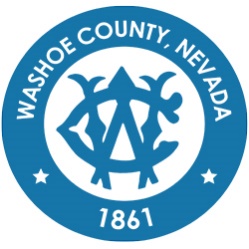 DRAFT: Approval of these draft minutes, or any changes to the draft minutes, will be reflected in writing in the next meeting minutes and/or in the minutes of any future meeting where changes to these minutes are approved by the CAB. Minutes of the regular meeting of the North Valleys Citizen Advisory Board held January 10, 2022 at 						6:00 p.m. 1. *CALL TO ORDER/DETERMINATION OF QUORUM - The meeting was called to order at 6:00 p.m. by Teresa Aquila. A quorum was present. Members of the North Valleys CAB include Teresa Aquila, Wendy Leonard, Roger Edwards. Absent: Wesley Johnson, Craig Durbin, Derek Schoepf2. PLEDGE OF ALLEGIANCE – The pledge was recited.3. GENERAL PUBLIC COMMENT –  Director of the North Valley Library spoke about the art installations throughout the library. There were no further requests for public comment. 4. APPROVAL OF THE MINUTES FOR THE MEETING OF December 13, 2021 (For Possible Action) – Wendy Leonard moved to approve the minutes of December 13, 2021. Roger Edwards seconded the motion to approve the motion, which passed unanimously.5. WASHOE COUNTY SHERIFF’S OFFICE UPDATE - General community update Marc Bello followed up about questions and concerns from the previous meeting. He highlighted the motor division had been requested to address the speeders on Oregon. He said there had been many service requests for the Matterhorn area. He spoke about new speed limit radar signs. He said Arrowcreek security has solar-powered radar signals that cost $2500-$4000. He spoke about off-road vehicles; they can drive egress/ingress to access offroad vehicles. They are required to be stickered. Those funds have been used towards road and trail maintenance. He encouraged them to apply for grants. He stated the sheriff’s office remodel would go through the end of January. The business functions will return once it’s complete. Francine Donshick stated the temporary flashing speeding light was stolen. She asked why the community would raise the money for the sign. Mr. Bello spoke about the NDOT rules for sign placement. He said it was an option for the community. 6. GOLDEN VALLEY AQUIFER RECHARGE PROGRAM – Review and discussion of Washoe County’s Recharge Program from Dwayne Smith (Division Director of Engineering and Capital Projects). Dwayne Smith provided a presentation. In response to a question by a public member, Mr. Smith said we have three wells. Ms. Donshick thanked Dwayne for his presentation. She said there needs to be a public discussion – every property owner needs to be notified to their mailing address. Not all the property owners live here. Ms. Wilson stated it’s our job to get the information out to the community through Nextdoor.com, postcard. She welcomed feedback on how to reach the community better. Mr. Smith affirmed they would do their best to reach the property owners. Ms. Aquila stated some folks aren’t necessarily on social media. We want to make sure everyone is getting the information. Mr. Edward said there are 630 property owners here. He spoke about funding and infrastructure. He said we need to shut off funds to this account. He said not a lot of 630 property owners who are up to speed with this recharge program. He said you don’t need input about shutting off the charge. The nitrate level is one of the main things. We need to work on it. It has nothing to do with the charges. Charges need to stop immediately. Notifying residents is critical but doesn’t need to happen right away. Natural recharge might happen anyway. 7. COMMUNITY SERVICES DEPARTMENT (CSD): ROAD OPERATIONS – Review and discussion from Eric Crump (Division Director of CSD Operations) on ditch clean-up/maintenance and flooding in the North Valleys area. Eric Crump provided a presentation. Ms. Donshick thanked him for the presentation. She said the residents expect the County to clean the ditches. She said some are doing it themselves. Mr. Crump stated Washoe County Roads is ultimately responsible for everything in the right-of-way. We aren’t looking to homeowners to clear it. He said he would clear the weeds in his ditches. It’s not expected, but folks can do it, and we appreciate it. Ms. Leonard stated she has great interaction with the crews every year. She appreciates their professionalism. She asked if the North District/District 5 teams would change with redistricting. Mr. Crump said we hadn’t had that conversation yet. Geographically it’s the same. Kenji Otto asked what the policy is for cleaning up Courts. He said snow is stored there, and it’s hard to get out of his house. He said snow is stored over the drainage. Mr. Crump explained snow removal road priority. Courts are last to be serviced during snows. He said all the information was on the website. He said they are either new drivers or cannot see the drainage infrastructure at night or during bad weather conditions. Ray Lake said he wanted to talk about drainage ditches. He said the road crews are hard working. He said we had flooding, and they repaired and cleaned the ditch. They built a berm on the south side of the ditch and would flood his property. The pipes under Marlin Drive are inadequate. We need some more attention. He said he tried to clear his ditch, but it filled in at the end of last year, but it’s beyond what he can do. He said he was hoping to get some help. Mr. Crump stated we cleared the downstream side of Marlin Road. He said he wasn’t available of the grant opportunity that Mr. Lake mentioned. Mr. Lake stated one of the pipes is completely filled with silt. Ms. Aquila said the plow driver in Red Rock is fantastic.   8. BOARD MEMBER ANNOUNCEMENTS/REQUESTS — This item is limited to announcements and/or requests for future agenda items by CAB members and/or Commissioner Jeanne Herman (Non-Action Item) Mr. Edwards stated the Board of County Commission voted 3-2 to drop the mask requirements. We all work for the County. He said he understood it’s still a state standard, but we need to do away with it. Ms. Leonard stated she understands it to stop the public health emergency, not stop the mask mandate. Ms. Aquila stated we could get clarification. 9. GENERAL PUBLIC COMMENT – There were no requests for public comment.ADJOURNMENT – The meeting adjourned at 7:03 p.m. 